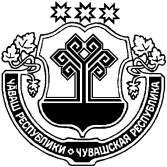 В соответствии с Федеральным законом от 05.04.2013 № 44-ФЗ «О контрактной системе в сфере закупок, товаров, работ, услуг для обеспечения государственных и муниципальных нужд» администрация Яншихово-Челлинского сельского поселения Красноармейского района Чувашской Республикип о с т а н о в л я е т:Утвердить документацию об электронном аукционе по замене водонапорной башни с. Именево Яншихово-Челлинского сельского поселения Красноармейского района Чувашской Республики.Сектору организации и проведения муниципальных закупок отдела экономики, бухгалтерского учета, имущественных и земельных отношений администрации Красноармейского района разместить муниципальный заказ по замене водонапорной башни с. Именево Яншихово-Челлинского сельского поселения Красноармейского района Чувашской Республики на официальном сайте www.zakupki.gov.ru.И.о. главы  Яншихово-Челлинского сельского поселения Красноармейского района                                        Т.В. АлексееваЧĂВАШ РЕСПУБЛИКИКРАСНОАРМЕЙСКИ РАЙОНĔЧУВАШСКАЯ РЕСПУБЛИКА КРАСНОАРМЕЙСКИЙ РАЙОН ЕНШИК-ЧУЛЛĂ ЯЛ ПОСЕЛЕНИЙĔН АДМИНИСТРАЦИЙĔ ЙЫШĂНУЕншик-Чуллă ялĕАДМИНИСТРАЦИЯЯНШИХОВО-ЧЕЛЛИНСКОГО СЕЛЬСКОГО ПОСЕЛЕНИЯ ПОСТАНОВЛЕНИЕд. Яншихово-ЧёллыОб утверждении документации об электронном аукционе